Тема :Управление компьютером Управление компьютером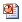  Управление компьютером (Open Document Format)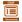  История компьютерной мыши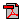 Интерактивные тестыОнлайн тест "Управление компьютером". Вариант 1Онлайн тест "Управление компьютером". Вариант 2Ссылки на ресурсы ЕК ЦОРанимация «Компьютерные программы». Часть 1анимация «Компьютерные программы». Часть 2анимация «Мышь и её назначение»анимация «Назначение кнопок мыши»анимация «Операция перетаскивания»анимация «Двойной клик»анимация «Колесо мыши»анимация «Приемы выделения со вспомогательными клавишами «Ctrl» и «Shift»»анимация «Элементы интерфейса»игра «Спасение мяча»игра «Раскраска»игра «Пазл»игра «Музыкальные кирпичи»игра «Раздели поровну»игра «Эволюция»тренажер «Внешний вид»тренажер «Двойной клик»